https://www.sciencedirect.com/science/article/abs/pii/S0022369713002114?via%3Dihub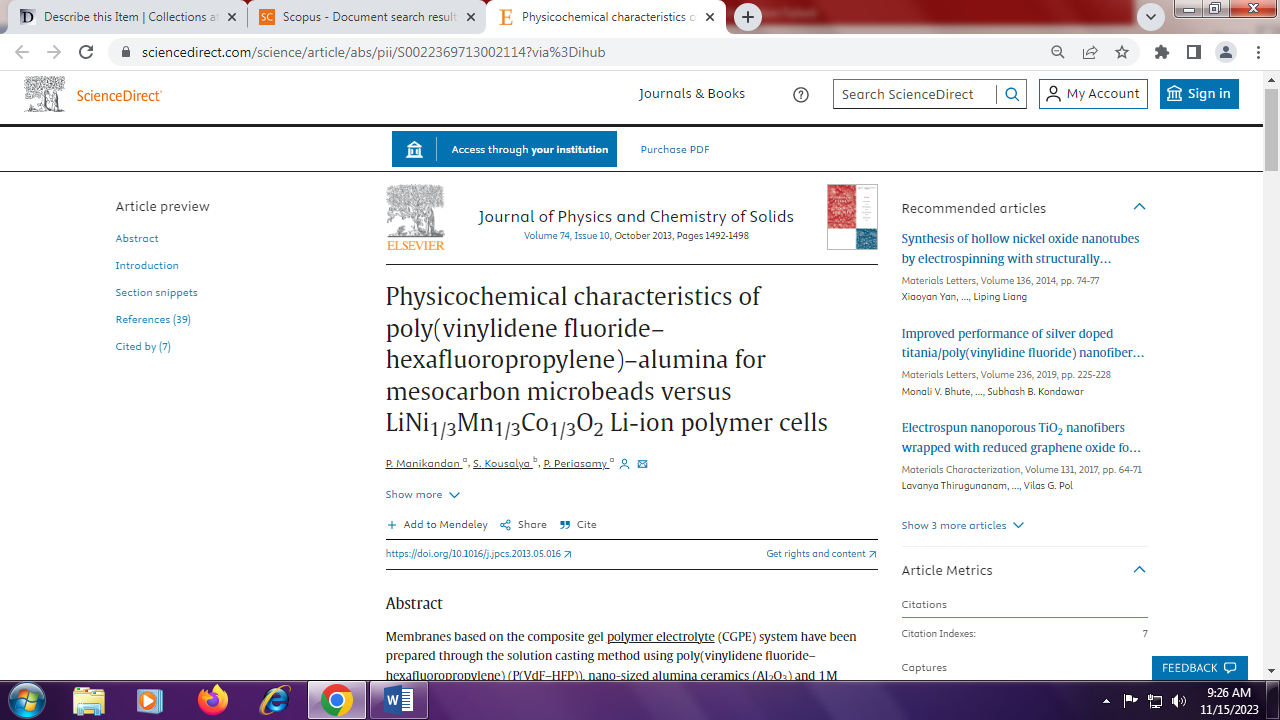 